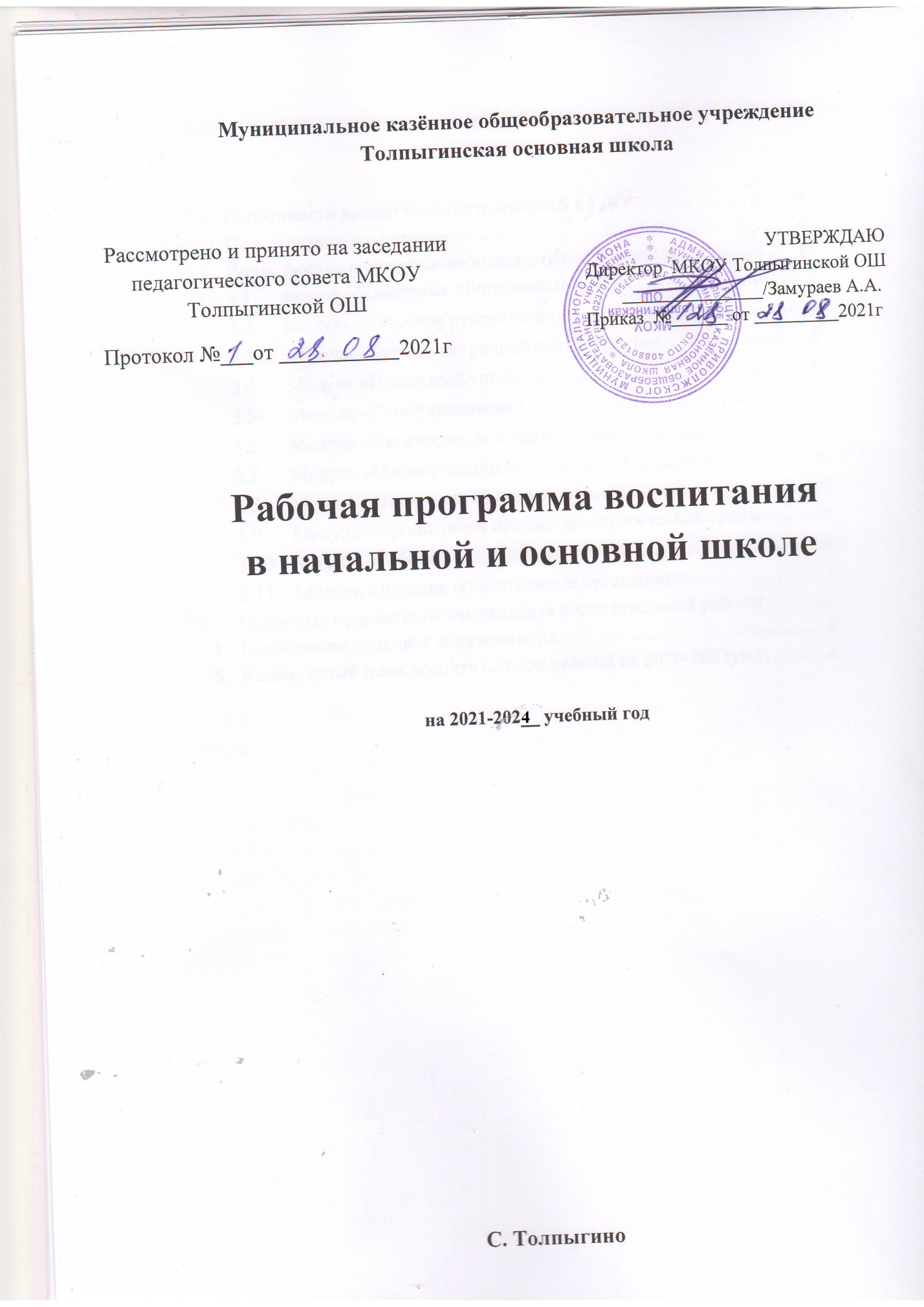 СодержаниеОсобенности воспитательного процесса в ГДО ………………….   сЦель и задачи воспитания    …………………………….. ………...   с                                            Виды, формы и содержание воспитательной деятельности …….    смодуль «Ключевые общешкольные дела……………………   сМодуль «классное руководство»……………………………. . с Модуль «Курсы внеурочной деятельности»…………………. сМодуль «Школьный урок»……………………………………. сМодуль «Самоуправление»…………………………………….сМодуль «Экскурсии, походы»…………………………………сМодуль «Профориентация»…………………………………….сМодуль «Школьные медиа»…………………………………….сМодуль «Организация предметно-эстетической среды»……..сМодуль «Работа с родителями»………………………………...сМодуль «Детские общественные организации»……………….сОсновные направления самоанализа воспитательной работы……. ...с	Нормативно правовая документация…………………………………..сКалендарный план воспитательной работы на 2020-2021уч.г……….с
\1. ОСОБЕННОСТИ ОРГАНИЗУЕМОГО В ШКОЛЕ ВОСПИТАТЕЛЬНОГО ПРОЦЕССА«Если б вы знали, как необходим русской деревне хороший, умный, образованный учитель! У нас в России его необходимо поставить в какие-то особенные условия, и это нужно сделать скорее, если мы понимаем, что без широкого образования народа государство развалится, как дом, сложенный из плохо обожжённого кирпича!» (А. Чехов).  В Муниципальном  казённом общеобразовательном учреждении  Толпыгинская основная школа (далее - МКОУ Толпыгинская ОШ) на начальной и основной ступени образования образовательный процесс осуществляется в соответствии с требованиями федерального государственного образовательного стандарта начального общего образования, утвержденного приказом Минобрнауки России от  06.10.2009 N 373 (далее – ФГОС НО) и основного общего образования, утвержденного приказом Минобрнауки России от 17.12.2010 N 1897 (далее – ФГОС ОО).  В связи с этим обучение и воспитание объединяются в целостный процесс на основе духовно-нравственных и социокультурных ценностей и принятых в обществе правил и норм поведения в интересах человека, семьи, общества. Основной целью педагогической работы  является формирования общей культуры личности детей, в том числе ценностей здорового образа жизни, развития их социальных, нравственных, эстетических, интеллектуальных, физических качеств, инициативности, самостоятельности и ответственности ребенка.МКОУ Толпыгинская ОШ  является основной общеобразовательной школой, численность обучающихся на 1 сентября 2021 года составляет ____ человек, численность педагогического коллектива – 8 человек. Обучение ведётся с 1 по 9 класс по двум  уровням образования: начальное общее образование, основное общее образование.МКОУ Толпыгинская ОШ села Толпыгино  (далее – школа) - это  сельская школа, удаленная от культурных и научных центров, спортивных школ и школ искусств. В ней обучаются менее ста учащихся. Нет ставок социального педагога, психолога, но с хорошим  качеством  сети Интернет. Данные факторы  вносят  особенности в воспитательный процесс. Но следствием этого являются как отрицательные, так и  положительные стороны.Социокультурная среда села  более консервативна и традиционна, чем в городе, сохраняется внутреннее духовное богатство, богатая история, связь между поколениями,  бережное отношение к Родине и природе. Школа в селе - это особый мир, особые отношения. Это дружная семья: дети, родители, учителя. В селе все друг друга знают  в лицо, стараются поддерживать друг друга, вместе проводят традиционные праздники; вместе грустят, веселятся, строят планы на будущее. В селе, где все хорошо  знают друг друга, учитель  несёт ответственность за судьбу ребёнка перед семьёй. Через его руки и сердце проходит не одно  поколение детей, и так важно увидеть в каждом индивидуальность, помочь сделать жизненный выбор, сохранив деревенское добродушие, естественность в проявлении чувств, любовь к традициям села, к природе, к людям. Сельская природная среда естественна и приближена к людям.  Школьники воспринимают природу как естественную среду собственного обитания. Сельская школа, объединяя интеллигенцию, является не только образовательным, но и культурным центром села.Круг общения детей здесь не столь обширен, но само общение отличается детальным знанием окружающих людей. В таких условиях у детей значительно раньше формируется уважение к семейным традициям, почитание старших, уважение к людям труда, взаимопомощь. В селе жизнь  тяжела. Тем не менее деревенским жителям не чужды такие понятия, как дружба, ответственность, взаимовыручка. И именно поэтому им так дорога школа — не просто место, где они, их дети и внуки получили знания, но и место, где от учителя узнают  простые истины, учатся  жизни. И хотя большее количество учителей не учились в этой школе, теперь работают в ней и соблюдают все те традиции, которые передаются здесь из поколения в поколение, т.к. школа основана ещё в конце XIX века. Почти все учителя – жители села Толпыгино. Они знают личностные особенности, бытовые условия жизни земляков, отношения в семьях, что  способствуют установлению доброжелательных и доверительных отношений между педагогами,  школьниками и их родителями.  В небольшом коллективе процесс установления межличностных контактов идет интенсивнее, существует реальная возможность проявить себя в общем деле. У нас все на виду, что при создании ситуации совместного поиска стимулирует активность учащихся и учителей. Нет резкой обособленности между классами, учащимися разного возраста.    Таким образом,  создавая  условия для  ученика по выбору форм, способов самореализации на основе освоения общечеловеческих ценностей,  учитываем особенности сельской школы.     В процессе воспитания наша школа сотрудничает с Домом культуры села Толпыгино, администрацией Ингарского сельского поселения, КДН и ЗП, ПДН ОВД Приволжского района, МКУ Центральной районной библиотекой. Принимаем участие в проектах, конкурсах и мероприятиях МКУ ДО ЦДЮТ г. Приволжска,   Всероссийской общественной организацией ветеранов «Боевое братство»,  Совета Приволжской районной организации  Всероссийской общественной организации ветеранов (пенсионеров) войны, труда, Вооруженных сил и правоохранительных органов  и др.  Уже более 10 лет принимаем участие в проектах Российского движения школьников.     В школе функционируют отряды Юных инспекторов движения, волонтерский отряд «Березка»,  Школьный Совет.        Процесс воспитания  основывается на следующих принципах взаимодействия педагогов и школьников: - неукоснительное соблюдение законности и прав семьи и ребенка, соблюдения конфиденциальности информации о ребенке и семье, приоритета безопасности ребенка при нахождении в школе; - ориентир на создание  психологически комфортной среды для каждого ребенка и взрослого, без которой невозможно конструктивное взаимодействие школьников и педагогов;   - реализация процесса воспитания главным образом через создание в школе детско-взрослых общностей, которые  объединяют детей и педагогов содержательными событиями,  позитивными эмоциями и доверительными отношениями друг к другу;  - организация основных совместных дел школьников и педагогов как предмета совместной заботы и взрослых, и детей;  - системность, целесообразность и не шаблонность в воспитании как условия его эффективности,  взаимное уважение участников взаимодействия и признание права на свободный, осознанный и ответственный выбор целей и задач взаимодействия.Основными традициями воспитания в образовательной организации являются следующие:   -  ключевые общешкольные дела, через которые осуществляется интеграция воспитательных усилий педагогов;  -  коллективная разработка, коллективное планирование, коллективное проведение и коллективный анализ  результатов каждого ключевого дела и большинства используемых для воспитания других совместных дел педагогов и школьников;  - создание таких условий, при которых по мере взросления ребенка увеличивается и его роль в совместных делах (от пассивного наблюдателя до организатора);  - ориентирование педагогов школы на формирование коллективов в рамках школьных классов, кружков,  секций и иных детских объединений, на установление в них доброжелательных и товарищеских взаимоотношений;  - явление ключевой фигурой воспитания в школе  классного руководителя, реализующего по отношению к детям защитную, личностно развивающую, организационную, посредническую  функции.Концепция рабочей программы воспитания МКОУ Толпыгинской ОШ  подразумевает, что школа создает условия для самореализации и самоутверждения обучающихся, что, несомненно, способствует их творческому самовыражению, культурному росту и гражданской зрелости. Ведь ребенок в процессе своей жизнедеятельности развивается не только физически, психически и т. д., но и социально. Причем все виды его развития проявляются в его социальном взаимодействии не только с окружающим социумом в школьном возрасте, но и с обществом в целом, когда он «выходит в большую жизнь». Качество этого взаимодействия и есть результат воспитания. Разрабатывая Рабочую программу воспитания школы, педагогический коллектив использовал собственный немалый опыт воспитательной работы, что помогло не отойти от школьных традиций в воспитании обучающихся. Календарный план воспитательной работы МКОУ Толпыгинской  ОШ содержит конкретный перечень событий и мероприятий воспитательной направленности, организуемой Школой и (или) в которых Школа принимает участие2. ЦЕЛЬ И ЗАДАЧИ ВОСПИТАНИЯСовременный национальный идеал личности, воспитанной в новой российской общеобразовательной школе, – это высоконравственный, творческий, компетентный гражданин России, принимающий судьбу Отечества как свою личную, осознающей ответственность за настоящее и будущее своей страны, укорененный в духовных и культурных традициях российского народа. Исходя из этого воспитательного идеала, а также основываясь на базовых для нашего общества ценностях (таких как семья, труд, отечество, природа, мир, знания, культура, здоровье, человек) формулируется общая цель воспитания в общеобразовательной организации – личностное развитие школьников, проявляющееся:1) в усвоении ими знаний основных норм, которые общество выработало на основе этих ценностей (то есть, в усвоении ими социально значимых знаний); 2) в развитии их позитивных отношений к этим общественным ценностям (то есть в развитии их социально значимых отношений);3) в приобретении ими соответствующего этим ценностям опыта поведения, опыта применения сформированных знаний и отношений на практике (то есть в приобретении ими опыта осуществления социально значимых дел).Данная цель ориентирует педагогов не на обеспечение соответствия личности ребенка единому стандарту, а на обеспечение позитивной динамики развития его личности. В связи с этим важно сочетание усилий педагога по развитию личности ребенка и усилий самого ребенка по своему саморазвитию. Их сотрудничество, партнерские отношения являются важным фактором успеха в достижении цели.Конкретизация общей цели воспитания применительно к возрастным особенностям школьников позволяет выделить в ней следующие целевые приоритеты, соответствующие трем уровням общего образования:1. В воспитании детей младшего школьного возраста (уровень начального общего образования) таким целевым приоритетом является создание благоприятных условий для усвоения школьниками социально значимых знаний – знаний основных норм и традиций того общества, в котором они живут. Выделение данного приоритета связано с особенностями детей младшего школьного возраста: с их потребностью самоутвердиться в своем новом социальном статусе - статусе школьника, то есть научиться соответствовать предъявляемым к носителям данного статуса нормам и принятым традициям поведения. Такого рода нормы и традиции задаются в школе педагогами и воспринимаются детьми именно как нормы и традиции поведения школьника. Знание их станет базой для развития социально значимых отношений школьников и накопления ими опыта осуществления социально значимых дел и в дальнейшем, в подростковом и юношеском возрасте. К наиболее важным из них относятся следующие:  - быть любящим, послушным и отзывчивым сыном (дочерью), братом (сестрой), внуком (внучкой); уважать старших и заботиться о младших членах семьи; выполнять посильную для ребёнка домашнюю работу, помогая старшим;- быть трудолюбивым, следуя принципу «делу — время, потехе — час» как в учебных занятиях, так и в домашних делах, доводить начатое дело до конца;- знать и любить свою Родину – свой родной дом, двор, улицу, город, село, свою страну; - беречь и охранять природу (ухаживать за комнатными растениями в классе или дома, заботиться о своих домашних питомцах и, по возможности, о бездомных животных в своем дворе; подкармливать птиц в морозные зимы; не засорять бытовым мусором улицы, леса, водоёмы);  - проявлять миролюбие — не затевать конфликтов и стремиться решать спорные вопросы, не прибегая к силе; - стремиться узнавать что-то новое, проявлять любознательность, ценить знания;- быть вежливым и опрятным, скромным и приветливым;- соблюдать правила личной гигиены, режим дня, вести здоровый образ жизни; - уметь сопереживать, проявлять сострадание к попавшим в беду; стремиться устанавливать хорошие отношения с другими людьми; уметь прощать обиды, защищать слабых, по мере возможности помогать нуждающимся в этом  людям; уважительно относиться к людям иной национальной или религиозной принадлежности, иного имущественного положения, людям с ограниченными возможностями здоровья;- быть уверенным в себе, открытым и общительным, не стесняться быть в чём-то непохожим на других ребят; уметь ставить перед собой цели и проявлять инициативу, отстаивать своё мнение и действовать самостоятельно, без помощи старших.  Знание младшим школьником данных социальных норм и традиций, понимание важности следования им имеет особое значение для ребенка этого возраста, поскольку облегчает его вхождение в широкий социальный мир, в открывающуюся ему систему общественных отношений. 2. В воспитании детей подросткового возраста (уровень основного общего образования) таким приоритетом является создание благоприятных условий для развития социально значимых отношений школьников, и, прежде всего, ценностных отношений:- к семье как главной опоре в жизни человека и источнику его счастья;- к труду как основному способу достижения жизненного благополучия человека, залогу его успешного профессионального самоопределения и ощущения уверенности в завтрашнем дне; - к своему отечеству, своей малой и большой Родине как месту, в котором человек вырос и познал первые радости и неудачи, которая завещана ему предками и которую нужно оберегать; - к природе как источнику жизни на Земле, основе самого ее существования, нуждающейся в защите и постоянном внимании со стороны человека; - к миру как главному принципу человеческого общежития, условию крепкой дружбы, налаживания отношений с коллегами по работе в будущем и создания благоприятного микроклимата в своей собственной семье;- к знаниям как интеллектуальному ресурсу, обеспечивающему будущее человека, как результату кропотливого, но увлекательного учебного труда; - к культуре как духовному богатству общества и важному условию ощущения человеком полноты проживаемой жизни, которое дают ему чтение, музыка, искусство, театр, творческое самовыражение;- к здоровью как залогу долгой и активной жизни человека, его хорошего настроения и оптимистичного взгляда на мир;- к окружающим людям как безусловной и абсолютной ценности, как равноправным социальным партнерам, с которыми необходимо выстраивать доброжелательные и взаимоподдерживающие отношения, дающие человеку радость общения и позволяющие избегать чувства одиночества;- к самим себе как хозяевам своей судьбы, самоопределяющимся и само реализующимся личностям, отвечающим за свое собственное будущее. Данный ценностный аспект человеческой жизни чрезвычайно важен для личностного развития школьника, так как именно ценности во многом определяют его жизненные цели, его поступки, его повседневную жизнь. Выделение данного приоритета в воспитании школьников, обучающихся на ступени основного общего образования, связано с особенностями детей подросткового возраста: с их стремлением утвердить себя как личность в системе отношений, свойственных взрослому миру. В этом возрасте особую значимость для детей приобретает становление их собственной жизненной позиции, собственных ценностных ориентаций. Подростковый возраст – наиболее удачный возраст для развития социально значимых отношений школьников.Выделение в общей цели воспитания целевых приоритетов, связанных с возрастными особенностями воспитанников, не означает игнорирования других составляющих общей цели воспитания. Приоритет — это то, чему педагогам, работающим со школьниками конкретной возрастной категории, предстоит уделять первостепенное, но не единственное внимание. Добросовестная работа педагогов, направленная на достижение поставленной цели, позволит ребенку получить необходимые социальные навыки, которые помогут ему лучше ориентироваться в сложном мире человеческих взаимоотношений, эффективнее налаживать коммуникацию с окружающими, увереннее себя чувствовать во взаимодействии с ними, продуктивнее сотрудничать с людьми разных возрастов и разного социального положения, смелее искать и находить выходы из трудных жизненных ситуаций, осмысленнее выбирать свой жизненный путь в сложных поисках счастья для себя и окружающих его людей.Достижению поставленной цели воспитания школьников будет способствовать решение следующих основных задач (Примечание: предложенный ниже перечень задач воспитания является примерным, каждая образовательная организация вправе уточнять и корректировать их, исходя из особенностей образовательной организации и обучающихся в ней детей): реализовывать воспитательные возможности общешкольных ключевых дел, поддерживать традиции их коллективного планирования, организации, проведения и анализа в школьном сообществе;реализовывать потенциал классного руководства в воспитании школьников, поддерживать активное участие классных сообществ в жизни школы;вовлекать школьников в кружки, секции, клубы, студии и иные объединения, работающие по школьным программам внеурочной деятельности, реализовывать их воспитательные возможности;использовать в воспитании детей возможности школьного урока, поддерживать использование на уроках интерактивных форм занятий с учащимися; инициировать и поддерживать ученическое самоуправление – как на уровне школы, так и на уровне классных сообществ; поддерживать деятельность функционирующих на базе школы детских общественных объединений и организаций;организовывать для школьников экскурсии, экспедиции, походы и реализовывать их воспитательный потенциал;организовывать профориентационную работу со школьниками;организовать работу школьных медиа, реализовывать их воспитательный потенциал; развивать предметно-эстетическую среду школы и реализовывать ее воспитательные возможности;организовать работу с семьями школьников, их родителями или законными представителями, направленную на совместное решение проблем личностного развития детей.Планомерная реализация поставленных задач позволит организовать в школе интересную и событийно насыщенную жизнь детей и педагогов, что станет эффективным способом профилактики антисоциального поведения школьников.3. ВИДЫ, ФОРМЫ И СОДЕРЖАНИЕ ДЕЯТЕЛЬНОСТИПрактическая реализация цели и задач воспитания осуществляется в рамках следующих направлений воспитательной работы школы. Каждое из них представлено в соответствующем модуле.3.1. Модуль «Ключевые общешкольные дела»Ключевые дела – это главные традиционные общешкольные дела, в которых принимает участие большая часть школьников и которые обязательно планируются, готовятся, проводятся и анализируются совместно педагогами и детьми. Это комплекс коллективных творческих дел, интересных и значимых для школьников, объединяющих их вместе с педагогами в единый коллектив. Для этого в Школе используются следующие формы работыНа внешкольном уровне: социальные проекты – ежегодные совместно разрабатываемые и реализуемые школьниками и педагогами комплексы дел (благотворительной, экологической, патриотической, трудовой направленности), ориентированные на преобразование окружающего школу социума:-патриотическая акция «Бессмертный полк» (проект запущен по инициативе и при непосредственном участии Школы,  с 9 мая 2016 года шествие жителей села Толпыгино с портретами ветеранов Великой Отечественной войны проходит ежегодно);-акция «Нет вредным привычкам» (проходит в ноябре и апреле) и др.- общешкольные родительские и ученические собрания, которые проводятся регулярно, в их рамках  обсуждаются насущные проблемы;- Единый День профилактики правонарушений в школе (помимо профилактических мероприятий с обучающимися, проводится встреча родителей и обучающихся с представителями Управления образования, КДН и ЗП, ПДН);- проводимые для жителей села и организуемые совместно с семьями учащихся праздники, представления, которые открывают возможности для творческой самореализации школьников и включают их в деятельную заботу об окружающих:- спортивно-оздоровительная деятельность: школьная спартакиада  между командами классов; Дни Здоровья; состязания  «Веселые старты» и т.п. с участием родителей в командах;- досугово-развлекательная деятельность: праздники, концерты, конкурсные программы  к Дню Учителя,  Дню Матери, 8 Марта, последний звонок, выпускные вечера и т.п. с участием родителей, бабушек и дедушек;-концерты в сельском Доме культуры с вокальными, танцевальными выступлениями школьников  в День пожилого человека, День Матери,  8 Марта, 9 Мая и др.На школьном уровне:общешкольные праздники – ежегодно проводимые творческие (театрализованные, музыкальные, литературные и т.п.) дела, связанные со значимыми для детей и педагогов знаменательными датами и в которых участвуют все классы школы:-День Учителя (поздравление учителей, концертная программа, подготовленная обучающимися, проводимая в актовом зале при полном составе учеников и учителей Школы);- День самоуправления в День Учителя (старшеклассники организуют учебный процесс, проводят уроки, общешкольную линейку, следят за порядком в школе и т.п.);-праздники, концерты, конкурсные программы:  Праздник Осени,  Новогодние праздники, День матери, 8 Марта, День защитника Отечества, День Победы, выпускные вечера, «Первый звонок», «Последний звонок»  и др.;- церемонии награждения (по итогам года) школьников и педагогов за активное участие в жизни школы, защиту чести школы в конкурсах, соревнованиях, олимпиадах, значительный вклад в развитие школы.На уровне классов: выбор и делегирование представителей классов в Школьный Совет, ответственных за подготовку общешкольных ключевых дел;  участие школьных классов в реализации общешкольных ключевых дел; проведение в рамках класса итогового анализа детьми общешкольных ключевых дел, участие представителей классов в итоговом анализе проведенных дел на уровне Школьного Совета.На индивидуальном уровне: вовлечение по возможности каждого ребенка в ключевые дела школы в одной из возможных для них ролей: сценаристов, постановщиков, исполнителей, ведущих, декораторов, музыкальных редакторов, корреспондентов, ответственных за костюмы и оборудование, ответственных за приглашение и встречу гостей и т.п.);индивидуальная помощь ребенку (при необходимости) в освоении навыков подготовки, проведения и анализа ключевых дел;наблюдение за поведением ребенка в ситуациях подготовки, проведения и анализа ключевых дел, за его отношениями со сверстниками, старшими и младшими школьниками, с педагогами и другими взрослыми;при необходимости коррекция поведения ребенка через частные беседы с ним, через включение его в совместную работу с другими детьми, которые могли бы стать хорошим примером для ребенка, через предложение взять в следующем ключевом деле на себя роль ответственного за тот или иной фрагмент общей работы3.2. Модуль «Классное руководство»Осуществляя работу с классом, педагог (классный руководитель) организует работу с коллективом класса; индивидуальную работу с учащимися вверенного ему класса; работу с учителями, преподающими в данном классе; работу с родителями учащихся или их законными представителями.Работа с классным коллективом:инициирование и поддержка участия класса в общешкольных ключевых делах, оказание необходимой помощи детям в их подготовке, проведении и анализе;организация интересных и полезных для личностного развития ребенка совместных дел с учащимися вверенного ему класса (познавательной, трудовой, спортивно-оздоровительной, духовно-нравственной, творческой, профориентационной направленности), позволяющие с одной стороны, – вовлечь в них детей с самыми разными потребностями и тем самым дать им возможность самореализоваться в них, а с другой, – установить и упрочить доверительные отношения с учащимися класса, стать для них значимым взрослым, задающим образцы поведения в обществе. проведение классных часов как часов плодотворного и доверительного общения педагога и школьников, основанных на принципах уважительного отношения к личности ребенка, поддержки активной позиции каждого ребенка в беседе, предоставления школьникам возможности обсуждения и принятия решений по обсуждаемой проблеме, создания благоприятной среды для общения. сплочение коллектива класса через: игры и тренинги на сплочение и командообразование; однодневные  походы и экскурсии, организуемые классными руководителями и родителями; празднования в классе дней рождения детей, включающие в себя подготовленные ученическими микрогруппами поздравления, сюрпризы, творческие подарки и розыгрыши; внутриклассные «огоньки» и вечера, дающие каждому школьнику возможность рефлексии собственного участия в жизни класса. выработка совместно со школьниками законов класса, помогающих детям освоить нормы и правила общения, которым они должны следовать в школе. Индивидуальная работа с учащимися:изучение особенностей личностного развития учащихся класса через наблюдение за поведением школьников в их повседневной жизни, в специально создаваемых педагогических ситуациях, в играх, погружающих ребенка в мир человеческих отношений, в организуемых педагогом беседах по тем или иным нравственным проблемам; результаты наблюдения сверяются с результатами бесед классного руководителя с родителями школьников, с преподающими в его классе учителями. поддержка ребенка в решении важных для него жизненных проблем (налаживание взаимоотношений с одноклассниками или учителями, выбор профессии,  успеваемость и т.п.), когда каждая проблема трансформируется классным руководителем в задачу для школьника, которую они совместно стараются решить. индивидуальная работа со школьниками класса, направленная на заполнение ими личных портфолио, в которых дети не просто фиксируют свои учебные, творческие, спортивные, личностные достижения, но и в ходе индивидуальных неформальных бесед с классным руководителем в начале каждого года планируют их, а в конце года – вместе анализируют свои успехи и неудачи. коррекция поведения ребенка через частные беседы с ним, его родителями или законными представителями, с другими учащимися класса; через предложение взять на себя ответственность за то или иное поручение в классе.Работа с учителями, преподающими в классе:регулярные консультации классного руководителя с учителями-предметниками, направленные на формирование единства мнений и требований педагогов по ключевым вопросам воспитания, на предупреждение и разрешение конфликтов между учителями и учащимися;проведение мини-педсоветов, направленных на решение конкретных проблем класса и интеграцию воспитательных влияний на школьников;привлечение учителей к участию во внутриклассных делах, дающих педагогам возможность лучше узнавать и понимать своих учеников, увидев их в иной, отличной от учебной, обстановке;привлечение учителей к участию в родительских собраниях класса для объединения усилий в деле обучения и воспитания детей.Работа с родителями учащихся или их законными представителями:регулярное информирование родителей о школьных успехах и проблемах их детей, о жизни класса в целом;помощь родителям школьников или их законным представителям в регулировании отношений между ними, администрацией школы и учителями-предметниками; организация родительских собраний, происходящих в режиме обсуждения наиболее острых проблем обучения и воспитания школьников;создание и организация работы родительских комитетов классов, участвующих в управлении образовательной организацией и решении вопросов воспитания и обучения их детей;привлечение членов семей школьников к организации и проведению дел класса;организация на базе класса семейных праздников, конкурсов, соревнований, направленных на сплочение семьи и школы.Модуль 3.3. «Курсы внеурочной деятельности»Воспитание на занятиях школьных курсов внеурочной деятельности осуществляется преимущественно через: - вовлечение школьников в интересную и полезную для них деятельность, которая предоставит им возможность самореализоваться в ней, приобрести социально значимые знания, развить в себе важные для своего личностного развития социально значимые отношения, получить опыт участия в социально значимых делах;- формирование в кружках, секциях, клубах, студиях и т.п. детско-взрослых общностей, которые могли бы объединять детей и педагогов общими позитивными эмоциями и доверительными отношениями друг к другу;- создание в детских объединениях традиций, задающих их членам определенные социально значимые формы поведения;- поддержку в детских объединениях школьников с ярко выраженной лидерской позицией и установкой на сохранение и поддержание накопленных социально значимых традиций; - поощрение педагогами детских инициатив и детского самоуправления. Реализация воспитательного потенциала курсов внеурочной деятельности происходит в рамках следующих выбранных школьниками ее видов:Общеинтеллектуальное направление  деятельность. Курсы внеурочной деятельности  «Основы духовно-нравственной культуры и светской этики»,  «Почитайка», «Умники и умницы»,»Школьная газета». Кружки русского языка и математики, направленные на передачу школьникам социально значимых знаний, развивающие их любознательность, позволяющие привлечь их внимание к экономическим, политическим, экологическим, гуманитарным  проблемам нашего общества, формирующие их гуманистическое мировоззрение и научную картину мира.В области искусств. Курсы внеурочной деятельности «Театральная студия», «Танцевальный»,  создающие благоприятные условия для просоциальной самореализации школьников, направленные на раскрытие их творческих способностей, формирование чувства вкуса и умения ценить прекрасное, на воспитание ценностного отношения школьников к культуре и их общее духовно-нравственное развитие. В области физической культуры и спорта. Курсы внеурочной деятельности «Спортивные игры», «Подвижные игры», «Разговор о правильном питании»,  направленные на физическое развитие школьников, развитие их ценностного отношения к своему здоровью, побуждение к здоровому образу жизни, воспитание силы воли, ответственности, формирование установок на защиту слабых. Техническое направление  деятельности.  Курсы внеурочной деятельности  «Информатика» (5-6 классы), «Занимательная информатика», направленные на  развитие мотивации личности к познанию и творчеству, реализация дополнительных знаний, умений и навыков через поисковую деятельность,  информатизацию образования. Появление  новых информационных технологий, связанных с развитием компьютерных средств и сетей телекоммуникаций, дало возможность создать качественно новую информационно-образовательную среду как основу для развития и совершенствования творческих потребностей учащихся.  Духовно-нравственное направление деятельности.   Курс внеурочной деятельности «Народная культура», направленный на принятие обучающимися базовых общенациональных ценностей;  развитие трудолюбия, способности к преодолению трудностей;  формирование основ российской гражданской идентичности;  пробуждение веры в Россию, чувства личной ответственности за Отечество;  формирование патриотизма и гражданской солидарности.Социально-педагогическое направление деятельности. Курс внеурочной деятельности «Грамотейка», направленный на Курсы внеурочной деятельности, направленные на развитие коммуникативных компетенций школьников, воспитание у них культуры общения, развитие умений слушать и слышать других, уважать чужое мнение и отстаивать свое собственное.3.4. Модуль «Школьный урок»Реализация школьными педагогами воспитательного потенциала урока предполагает следующее:установление доверительных отношений между учителем и его учениками, способствующих позитивному восприятию учащимися требований и просьб учителя, привлечению их внимания к обсуждаемой на уроке информации, активизации их познавательной деятельности;побуждение школьников соблюдать на уроке общепринятые нормы поведения, правила общения со старшими (учителями) и сверстниками (школьниками), принципы учебной дисциплины и самоорганизации; привлечение внимания школьников к ценностному аспекту изучаемых на уроках явлений, организация их работы с получаемой на уроке социально значимой информацией – инициирование ее обсуждения, высказывания учащимися своего мнения по ее поводу, выработки своего к ней отношения; использование воспитательных возможностей содержания учебного предмета через демонстрацию детям примеров ответственного, гражданского поведения, проявления человеколюбия и добросердечности, через подбор соответствующих текстов для чтения, задач для решения, проблемных ситуаций для обсуждения в классе;применение на уроке интерактивных форм работы учащихся: интеллектуальных игр, стимулирующих познавательную мотивацию школьников; дискуссий, которые дают учащимся возможность приобрести опыт ведения конструктивного диалога; групповой работы или работы в парах, которые учат школьников командной работе и взаимодействию с другими детьми;  включение в урок игровых процедур, которые помогают поддержать мотивацию детей к получению знаний, налаживанию позитивных межличностных отношений в классе, помогают установлению доброжелательной атмосферы во время урока;   организация шефства мотивированных и эрудированных учащихся над их неуспевающими одноклассниками, дающего школьникам социально значимый опыт сотрудничества и взаимной помощи;инициирование и поддержка исследовательской деятельности школьников в рамках реализации ими индивидуальных и групповых исследовательских проектов, что даст школьникам возможность приобрести навык самостоятельного решения теоретической проблемы, навык генерирования и оформления собственных идей, навык уважительного отношения к чужим идеям, оформленным в работах других исследователей, навык публичного выступления перед аудиторией, аргументирования и отстаивания своей точки зрения.3.5. Модуль «Самоуправление»Поддержка детского самоуправления в школе помогает педагогам воспитывать в детях инициативность, самостоятельность, ответственность, трудолюбие, чувство собственного достоинства, а школьникам – предоставляет широкие возможности для самовыражения и самореализации. Это то, что готовит их к взрослой жизни. Поскольку учащимся младших и подростковых классов не всегда удается самостоятельно организовать свою деятельность, детское самоуправление иногда и на время может трансформироваться (посредством введения функции педагога-куратора) в детско-взрослое самоуправление. Детское самоуправление в школе осуществляется через работу Школьного Совета.На уровне школы:через деятельность выборного Совета учащихся, создаваемого для учета мнения школьников по вопросам управления образовательной организацией и принятия административных решений, затрагивающих их права и законные интересы;   инициирующего и организующего проведение личностно значимых для школьников событий (соревнований, конкурсов, фестивалей, капустников, флешмобов и т.п.); через деятельность творческих советов дела, отвечающих за проведение тех или иных конкретных мероприятий, праздников, вечеров, акций и т.п.На уровне классов:через деятельность выборных по инициативе и предложениям учащихся класса лидеров (членов Школьного Совета), представляющих интересы класса в общешкольных делах и призванных координировать его работу с работой общешкольных органов самоуправления и классных руководителей;через деятельность выборных органов самоуправления, отвечающих за различные направления работы класса;через организацию на принципах самоуправления жизни детских групп, отправляющихся в походы, экспедиции, на экскурсии, осуществляемую через систему распределяемых среди участников ответственных должностей.На индивидуальном уровне: через вовлечение школьников в планирование, организацию, проведение и анализ общешкольных и внутриклассных дел;через реализацию школьниками, взявшими на себя соответствующую роль, функций по контролю за порядком и чистотой в классе, уходом за классной комнатой, комнатными растениями и т.п.Структура ученического самоуправления.Модуль 3.6. «Экскурсии, походы»Экскурсии, походы помогают школьнику расширить свой кругозор, получить новые знания об окружающей его социальной, культурной, природной среде, научиться уважительно и бережно относиться к ней, приобрести важный опыт социально одобряемого поведения в различных внешкольных ситуациях.  На экскурсиях,  в походах создаются благоприятные условия для воспитания у подростков самостоятельности и ответственности, формирования у них навыков самообслуживающего труда, преодоления их инфантильных и эгоистических наклонностей, обучения рациональному использованию своего времени, сил, имущества. Эти воспитательные возможности реализуются в рамках следующих видов и форм деятельности:ежегодные походы на природу, организуемые в классах их классными руководителями и родителями школьников, после окончания учебного года; турслет с участием команд, сформированных из педагогов, детей и родителей школьников, включающий в себя: соревнование по технике пешеходного туризма, соревнование по спортивному ориентированию, конкурс знатоков лекарственных растений, конкурс туристской кухни, конкурс туристской песни, конкурс благоустройства командных биваков, комбинированную эстафету;однодневные велопоходы в летнем лагере дневного пребывания, направленные на изучение природы и истории родного края;выездные экскурсии в музей,  на предприятие; на представления в кинотеатр, драмтеатр, цирк.3.7. Модуль «Профориентация»Совместная деятельность педагогов и школьников по направлению «профориентация» включает в себя профессиональное просвещение школьников; диагностику и консультирование по проблемам профориентации, организацию профессиональных проб школьников. Задача совместной деятельности педагога и ребенка – подготовить школьника к осознанному выбору своей будущей профессиональной деятельности. Создавая профориентационно значимые проблемные ситуации, формирующие готовность школьника к выбору, педагог актуализирует его профессиональное самоопределение, позитивный взгляд на труд в постиндустриальном мире, охватывающий не только профессиональную, но и внепрофессиональную составляющие такой деятельности: циклы профориентационных часов общения, направленных на  подготовку школьника к осознанному планированию и реализации своего профессионального будущего;профориентационные игры:  деловые игры, квесты, расширяющие знания школьников о типах профессий, о способах выбора профессий, о достоинствах и недостатках той или иной интересной школьникам профессиональной деятельности;экскурсии на предприятия, дающие школьникам начальные представления о существующих профессиях и условиях работы людей, представляющих эти профессии;посещение дней открытых дверей в средних специальных учебных заведениях и вузах;совместное с педагогами изучение интернет ресурсов, посвященных выбору профессий, прохождение профориентационного онлайн-тестирования;участие в работе всероссийских профориентационных проектов, созданных в сети интернет;освоение школьниками основ профессии в рамках  курсов внеурочной деятельности.  3.8. Модуль «Школьные медиа»Цель школьных медиа  – развитие коммуникативной культуры школьников, формирование навыков общения и сотрудничества, поддержка творческой самореализации учащихся. Воспитательный потенциал школьных медиа реализуется в рамках следующих видов и форм деятельности:разновозрастный редакционный совет подростков, старшеклассников и консультирующих их взрослых, целью которого является освещение (через школьную газету «Школьные ведомости») наиболее интересных моментов жизни школы, популяризация общешкольных ключевых дел, мероприятий, кружков, секций, деятельности органов ученического самоуправления; размещение созданных детьми рассказов, стихов, сказок, репортажей;участие школьников в конкурсах школьных медиа.Школьная газета «Школьные ведомости»   – печатное издание, посвященное событиям школьной и внешкольной жизни. Периодичность издания газеты – 1 раз в четверть  в течение учебного года и один номер при работе летнего лагеря дневного пребывания в печатном и электронном вариантах . Работа с печатным изданием строится на принципах демократизма, добровольности, соблюдения прав участников образовательного процесса, этических норм. Редакция газеты состоит из: редактора-куратора (учитель) школьной газеты, выпускающего редактора (ученик),  журналистов, корректора и дизайнера газеты. Редактор утверждает концепцию газеты, ее дизайн и направленность, несет ответственность за содержание газеты, соблюдение сроков ее выхода в печать, утверждает предлагаемые в газету статьи, рисунки и фотоматериалы.   Журналисты занимаются подготовкой всех статей газеты:  интервью,  эссе  и др. Корректор осуществляет проверку материалов, подготовленных в печать и передает дизайнеру, который занимается размещением информации с последующей версткой газеты. Помимо приобретения учащимися навыков литературного творчества и журналистской работы, при издании школьной газеты создается уникальная творческая обучающая среда, которая стимулирует интерес подростков к развитию собственных интеллектуальных способностей, активно мобилизует их творческие силы, систематизирует и закрепляет приобретенные ранее профессиональные умения и навыки в литературном творчестве, в издательском деле, в полиграфии, дизайне, компьютерных технологиях, развивает коммуникативные способности.3.9. Модуль «Организация предметно-эстетической среды»Окружающая ребенка предметно-эстетическая среда школы, при условии ее грамотной организации, обогащает внутренний мир ученика, способствует формированию у него чувства вкуса и стиля, создает атмосферу психологического комфорта, поднимает настроение, предупреждает стрессовые ситуации, способствует позитивному восприятию ребенком школы. Воспитывающее влияние на ребенка осуществляется через такие формы работы с предметно-эстетической средой школы как: оформление интерьера школьных помещений (коридоров,  окон и т.п.) и их периодическая переориентация, которая может служить хорошим средством разрушения негативных установок школьников на учебные и внеучебные занятия;размещение на стенах школы регулярно сменяемых экспозиций: творческих работ школьников, позволяющих им реализовать свой творческий потенциал, а также знакомящих их с работами друг друга; фотоотчетов об интересных событиях, происходящих в школе;озеленение пришкольной территории, разбивка клумб,  оборудование во дворе школы спортивных и игровых площадок, доступных и приспособленных для школьников разных возрастных категорий, оздоровительно-рекреационных зон, позволяющих разделить свободное пространство школы на зоны активного и тихого отдыха; благоустройство классных кабинетов, осуществляемое классными руководителями вместе со школьниками своих классов, позволяющее учащимся проявить свои фантазию и творческие способности, создающее повод для длительного общения классного руководителя со своими детьми;регулярная организация и проведение конкурсов творческих проектов по благоустройству различных участков пришкольной территории (например, высадке культурных растений, закладке газонов, сооружению альпийских горок, созданию инсталляций и иного декоративного оформления отведенных для детских проектов мест); событийное оформление пространства при проведении конкретных школьных событий (праздников, церемоний, торжественных линеек, творческих вечеров, выставок, собраний и т.п.); совместная с детьми разработка, создание и популяризация особой школьной символики (флаг, гимн, элементы школьной формы и т.п.), используемой как в школьной повседневности, так и в торжественные моменты жизни образовательной организации – во время праздников, торжественных церемоний, ключевых общешкольных дел и иных происходящих в жизни школы знаковых событий;акцентирование внимания школьников посредством элементов предметно-эстетической среды (стенды, плакаты) на важных для воспитания ценностях школы, ее традициях, правилах.3.10. Модуль «Работа с родителями»Работа с родителями или законными представителями школьников осуществляется для более эффективного достижения цели воспитания, которое обеспечивается согласованием позиций семьи и школы в данном вопросе. Работа с родителями или законными представителями школьников осуществляется в рамках следующих видов и форм деятельности: На групповом уровне: Участие родительской общественности в работе Совета Школы;Общешкольный  родительский комитет, участвующий в управлении школой и решении вопросов воспитания и социализации их детей;общешкольные родительские собрания, происходящие в режиме обсуждения наиболее острых проблем обучения и воспитания школьников;     педагогическое просвещение родителей по вопросам воспитания детей, в ходе которого  родители  получают  рекомендации классных руководителей и обмениваются собственным творческим опытом и находками в деле воспитания детей;  взаимодействие с родителями посредством школьного сайта: размещается  информация, предусматривающая ознакомление родителей, школьные новости  На индивидуальном уровне:обращение к специалистам (уполномоченный по правам ребенка, учителя-предметники и пр.) по запросу родителей для решения острых конфликтных ситуаций;участие родителей в педагогических консилиумах, собираемых в случае возникновения острых проблем, связанных с обучением и воспитанием конкретного ребенка;помощь со стороны родителей в подготовке и проведении общешкольных и внутриклассных мероприятий воспитательной направленности;индивидуальное консультирование c целью координации воспитательных усилий педагогов и родителей.3.11. Модуль «Детские общественные объединения»Действующее на базе МКОУ Толпыгинская ОШ детские общественные объединения  Юные инспектора движения» (далее «ЮИД»), школьный спортивный клуб «Вымпел», волонтерский отряд «Березка» – это добровольные,  некоммерческие формирования, созданное по инициативе детей и взрослых, объединившихся на основе общности интересов для реализации общих целей. Их правовая основа является Федеральный Закон от 19.05.1995 N 82-ФЗ (ред. от 20.12.2017) «Об общественных объединениях» (ст. 5).Цель программы: формирование и развитие у обучающихся системы нравственных, морально-волевых и мировоззренческих установок, способствующих их личностному, гармоничному развитию и социализации в соответствии с принятыми социокультурными правилами и нормами, как основы их воспитанности.Задачи программы:развитие морально-нравственных качеств обучающихся: честности, доброты, совести, ответственности, чувства долга;развитие волевых качеств обучающихся: самостоятельности, дисциплинированности, инициативности, принципиальности, самоотверженности, организованности;воспитание стремления к самообразованию, саморазвитию, самовоспитанию.Отряд «ЮИД»:Отряд юных инспекторов движения (ЮИД) - добровольное объединение школьников, которое создается с целью воспитания у них гражданственности, высокой общей культуры, коллективизма, профессиональной ориентации, широкого привлечения их к организации пропаганды безопасного поведения на дорогах и улицах среди детей младшего и среднего школьного возраста.Школьный Совет обучающихся  - одно из важнейших форм организации жизнедеятельности коллектива воспитанников, обеспечивающая развитие их самостоятельности в принятии и реализации решений для достижения общественно значимых целей. Деятельностью Школьного  Совета обучающихся является реализация права учащихся на участие в управлении образовательной организации, способствующая приобретению обучающимися знаний, умений и опыта организационной и управленческой  деятельности.Школьный спортивный клуб «Вымпел» - это общественное объединение учителей и учащихся, способствующее развитию физической культуры, массового спорта, туризма в школе.Волонтерский отряд «Березка» - это подростковое объединение добро-вольцев, участвующих в творческой, социально полезной, социально значи-мой деятельности, готовое безвозмездно делиться своими ресурсами, силами, временем, умениями и профессиональными навыками на благо других людей.Воспитание в детских общественных объединениях осуществляется через:- утверждение и последовательную реализацию в детском общественномобъединении демократических процедур (выборы руководящих органовобъединения, подотчетность выборных органов общему сбору объединения;ротация состава выборных органов и т.п.), дающих ребенку возможность получить социально значимый опыт гражданского поведения;- организацию общественно полезных дел, дающих детям возможность получить важный для их личностного развития опыт осуществления дел, направленных на помощь другим людям, своей школе, обществу в целом; развить в себе такие качества как внимание, забота, уважение, умение сопереживать, умение общаться, слушать и слышать других;- клубные встречи – формальные и неформальные встречи членов детскогообщественного объединения для обсуждения вопросов управления объединением, планирования дел в школе и микрорайоне, празднования знаменательных для членов объединения событий;- поддержку и развитие в детском объединении его традиций и ритуалов,формирующих у ребенка чувство общности с другими его членами, чувствопричастности к тому, что происходит в объединении (реализуется посредством введения особой символики детского объединения, проведения ежегодной церемонии посвящения в члены детского объединения, создания и поддержки интернет-странички детского объединения в соцсетях, организации деятельностипресс-центра детского объединения, проведения традиционных огоньков – формы коллективного анализа проводимых детским объединением дел).4. ОСНОВНЫЕ НАПРАВЛЕНИЯ САМОАНАЛИЗА ВОСПИТАТЕЛЬНОЙ РАБОТЫСамоанализ организуемой в школе воспитательной работы осуществляется по выбранным самой школой направлениям и проводится с целью выявления основных проблем школьного воспитания и последующего их решения. Самоанализ осуществляется ежегодно силами самой школы. Основными принципами, на основе которых осуществляется самоанализ воспитательной работы в школе, являются:- принцип гуманистической направленности осуществляемого анализа, ориентирующий экспертов на уважительное отношение как к воспитанникам, так и к педагогам, реализующим воспитательный процесс; - принцип приоритета анализа сущностных сторон воспитания, ориентирующий экспертов на изучение не количественных его показателей, а качественных – таких как содержание и разнообразие деятельности, характер общения и отношений между школьниками и педагогами;  - принцип развивающего характера осуществляемого анализа, ориентирующий экспертов на использование его результатов для совершенствования воспитательной деятельности педагогов: грамотной постановки ими цели и задач воспитания, умелого планирования своей воспитательной работы, адекватного подбора видов, форм и содержания их совместной с детьми деятельности;- принцип разделенной ответственности за результаты личностного развития школьников, ориентирующий экспертов на понимание того, что личностное развитие школьников – это результат как социального воспитания (в котором школа участвует наряду с другими социальными институтами), так и стихийной социализации и саморазвития детей.Основными направлениями анализа организуемого в школе воспитательного процесса:1. Результаты воспитания, социализации и саморазвития школьников. Критерием, на основе которого осуществляется данный анализ, является динамика личностного развития школьников каждого класса. Осуществляется анализ классными руководителями совместно с заместителем директора по воспитательной работе с последующим обсуждением его результатов на заседании методического объединения классных руководителей или педагогическом совете школы.Способом получения информации о результатах воспитания, социализации и саморазвития школьников является педагогическое наблюдение, диагностика «Уровень воспитанности». Внимание педагогов сосредотачивается на следующих вопросах: какие прежде существовавшие проблемы личностного развития школьников удалось решить за минувший учебный год; какие проблемы решить не удалось и почему; какие новые проблемы появились, над чем далее предстоит работать педагогическому коллективу.Показатели качества реализации Программы воспитания по модулям:2. Состояние организуемой в школе совместной деятельности детей и взрослых.Критерием, на основе которого осуществляется данный анализ, является наличие в школе интересной, событийно насыщенной и личностно развивающей совместной деятельности детей и взрослых. Осуществляется анализ заместителем директора по воспитательной работе, классными руководителями, Советом старшеклассников и родителями, хорошо знакомыми с деятельностью школы. Способами получения информации о состоянии организуемой в школе совместной деятельности детей и взрослых могут быть беседы со школьниками и их родителями, педагогами, лидерами ученического самоуправления, при необходимости – их анкетирование. Полученные результаты обсуждаются на заседании методического объединения классных руководителей или педагогическом совете школы.Итогом самоанализа организуемой в школе воспитательной работы является перечень выявленных проблем, над которыми предстоит работать педагогическому коллективу, и проект направленных на это управленческих решений.Список используемой литературыКруглов В.В. Взаимоотношения субъектов образовательного процесса как условие эффективности непрерывного образования/Круглов В.В. // Непрерывное образование: эффективные практики и перспективы развития Материалы I Международной научно-практической конференции. М.: МГПУ, 2018, С. 66-71. (РИНЦ)Лизинский В.М. Организация самоуправления в школе/ В.М. Лизинский // Завуч. Управление современной школой, 2018, № 7, С. 56-61.Родичев Н. Ф. Формирование профессионального самоопределения обучающихся в условиях непрерывного образования /С. Н. Чистякова, Н. Ф. Родичев // Профессиональное и высшее образование: вызовы и перспективы развития. Под редакцией С.Н. Чистяковой, Е.Н. ГеворкянСтепанов П.В. Воспитательная деятельность как система /П.В. Степанов // Отечественная и зарубежная педагогика, 2018, № 4, Т.1. – С. 67-76. Шустова И.Ю. Роль детско-взрослой общности в воспитании российской идентичности школьников / И.Ю. Шустова // Школьная идентичность ребенка: ответственность школы за формирование достоинства, гражданственности, патриотизма: сборник материалов по итогам Всероссийской научно-практической конференции (23 ноября 2017 г.) / сост.: Т.В. Дьячкова, Л.В. Заика Тула: ГОУ ДПО ТО «ИПК и ППРО ТО», 2018, С. 228-236№ п/пНаправлениеКритерииСпособ получения информацииОтветственныеОценочный инструментарий1Результаты воспитания, социализации и саморазвития обучающихсяДинамика личностного развития обучающихся каждого классаПедагогическое наблюдение (в протокол МО – наличие проблем)Классные руководители, заместитель директора по ВРМетодика Н.П. Капустина2.Состояние совместной деятельности обучающихся и взрослыхНаличие интересной, событийно насыщенной и личностно развивающей совместной деятельности обучающихся и взрослыхБеседы с обучающимися и их родителями, педагогическими работниками, лидерами класса и школы, (в протокол МО или совещания, педсовета – результаты качества воспитания по выбранным показателям)Заместитель директора по ВР Классные руководители, Активные родителиАнкеты (опросы) для учащихся и родителей по итогам проведения воспитательных мероприятий№ модуляПоказателиМетод мониторингаОтветственный3.1Качество проводимых общешкольных ключевых делАнализ динамики результатов анкетирования участниковЗаместитель директора по ВР, педагог - организатор3.2.Качество совместной деятельности классных руководителей и их классовАнализ динамики отзывов родителей (письменных)Классный руководитель3.3Качество организуемой в школе внеурочной деятельности  Анализ динамики результатов внеурочной деятельности (творческие отчеты)Заместитель директора по ВР, педагог - организатор3.4.Качество реализации личностно развивающего потенциала школьных уроковАнализ динамики результатов поведения и активности, учащихся на уроках, ВШКЗаместитель директора по ВР3.5.Качество существующего в школе детского самоуправленияАнализ динамики продуктивной активности обучающихся в жизнедеятельности класса (школы)Классный руководитель3.6.Качество проводимых в школе экскурсий, походовАнализ динамики охвата детей и результативности проведенных экскурсий, походовКлассный руководитель3.7.Качество профориентационной работы школы;Информация о поступлении выпускниковКлассный руководитель 9 класса3.8.Качество работы школьных СМИОтчет о наличии содержательной информации о трансляции воспитательной практикиКлассный руководитель3.9Качество организации предметно-эстетической среды школыИнформация о наличии и выполнении паспорта развития  школыЗаместитель директора по ВР3.10Качество взаимодействия школы и семей школьников.Администрация школы, классные руководители3.11Качеством функционирующих на базе образовательной организации отряда ЮИД, волонтерского отряда «Березка»,  школьного спортивного клуба «Вымпел».Информация о работе детских общественных организацийВожатая, руководители детских общественных объединенийКалендарный план воспитательной работы школына 2021-2022 учебный год1-9 классыКалендарный план воспитательной работы школына 2021-2022 учебный год1-9 классыКалендарный план воспитательной работы школына 2021-2022 учебный год1-9 классыКалендарный план воспитательной работы школына 2021-2022 учебный год1-9 классыКалендарный план воспитательной работы школына 2021-2022 учебный год1-9 классыКлючевые общешкольные делаКлючевые общешкольные делаКлючевые общешкольные делаКлючевые общешкольные делаКлючевые общешкольные дела№ п/пМероприятияКлассы Время проведенияОтветственные1Торжественная линейка «Первый звонок»1-91.09.20Вожатая 2Классные часы, посвященные уроку Мира, безопасности обучающихся1-9Первая неделя сентябряКлассные руководители3Мероприятия месячников безопасности  и гражданской защиты детей, акции «Внимание, дети!» (по профилактике ДДТТ, пожарной безопасности, экстремизма, терроризма, разработка   схемы-маршрута «Дом-школа-дом», учебно-тренировочная  эвакуация учащихся из здания)1-9сентябрьВожатая, классные руководители, руководитель ЮИД, учитель ОБЖ4 Осенний День Здоровья1-9сентябрьУчитель физкультуры5Акция «Зеленая Россия» (уборка территории)1-9сентябрьАдминистрация, классные руководители6Презентация волонтерского движения школы «Не будь равнодушным»5-9сентябрьРуководители волонтерского отряда «Березка»7Работа на пришкольном участке5-8сентябрьУчитель технологии8Школьный тур ВсОШ5-9Сентябрь-октябрьЗавуч по УВР, учителя-предметники9Мероприятия месячника правового воспитания и профилактики правонарушений. Единый день профилактики правонарушений и деструктивного поведения (правовые, профилактические игры, беседы и т.п.) 1-9октябрьЗаместитель директора по ВР, классные руководители, уполномоченный по ЗПУОО10Мероприятия, посвященные Дню  пожилого человека:Открытки бабушкам и дедушкам;Видеопоздравление или концертные номера в СДК;Конкурс фотографий «Моя большая семья»1-91 октябряВожатая, учителя музыки11День учителя в школе: акция по поздравлению учителей-ветеранов педагогического труда, концертная программа или видеопоздравление учителей школы; выставка рисунков «Мой любимый учитель (урок)»; выпуск праздничного номера школьной газеты «Школьные ведомости»1-9октябрьВожатая 12Праздник Осени:  1.конкурс овощей и фруктов2. украшение кабинета или окна кабинета3. день капусты (блюда, буклеты о разных сортах капусты)1-9октябрьВожатая,  классные руководители13Подготовка к районным краеведческим чтениям«Гидронимы Приволжского района»5-9Октябрь, ноябрьЗаместитель директора по УВР, вожатая14Общешкольный классный час «День народного единства»5-9ноябрьКлассные руководители15Месячник по ЗОЖ «Нет вредным привычкам»:  конкурс статей в школьную газету по соблюдению режима дня, конкурс «Памятка по правильному питанию», День без курения, соревнования по шашкам и шахматам, классные часы5-9ноябрьВожатая,  классные руководители16Беседы, посвящённые Международному дню толерантности (16 ноября)5-916 ноябряУполномоченный по правам ребенка в школе17День правовой защиты детей. Просмотр, обсуждение видеоролика «Наши права». Анкетирование учащихся на случай нарушения их прав и свобод в школе и семье.5-9ноябрьУполномоченный по правам ребенка18Муниципальный этап ВсОШ5-9ноябрьЗавуч по УВР, учителя-предметники19Мероприятия, посвященные Дню Матери: видеопоздравление,подарок маме (открытка), конкурс рисунков «Профессия моей мамы»1-9ноябрьВожатая,  классные руководители20Викторина «День Конституции». Классные часы1-9декабрьВожатая, уполномоченный по правам ребенка. Классные руководители21Классный час «День неизвестного солдата», «День Героев Отечества».Экскурсия к памятнику погибшим воинам. Митинг 1-9декабрьклассные руководители22Новый год в школе: украшение кабинетов, оформление окон и коридора, конкурс новогодних поздравлений, праздничная программа.1-9декабрьВожатая,  классные руководители, руководители Театральной студии23Мероприятие «Зимние русские народные праздники». Святки в школе1-9январьВожатая,  классные руководители24Час памяти «Блокада Ленинграда»1-927 январяВожатая,  классные руководители25Зимний день Здоровья1-9февральучитель физкультуры26Соревнования по лыжным гонкам1-9февральучитель физкультуры27Мероприятия, посвященные дню вывода советских войск из Афганистана (видеофильм, встреча с участниками боевых действий)5-9февральВожатая,  классные руководители28Поздравление с днем Защитников Отечества1-9февральклассные руководители29Масленица1-9февральВожатая,  руководители Театральной студии30Школьная спартакиада1-9февральучитель физкультуры318 Марта в школе: конкурсная программа «Вперед, девчонки!», выставка  фото «Мама и дочка», акция по поздравлению учителей, мам, бабушек, девочек.1-9мартВожатая,  классные руководители32Всероссийская акция «Свет в окне»  5-9Февраль-мартЗаместитель директора по УВР, вожатая,  классные руководители33Мероприятия месячника нравственного воспитания «Спешите делать добрые дела». Весенняя неделя добра1-9Март- апрельЗаместитель директора по УВР, вожатая,  классные руководители34Школьная спартакиада1-9Март-апрельУчитель физкультуры35День космонавтики: классные часы, викторина, конкурс рисунков1-96 – 12 апреляВожатая, классные руководители 36Месячник «Нет вредным привычкам!». Конкурс листовок «Расскажи мне о витаминах», Всемирный день здоровья, конкурс фотографий «Моя утренняя гимнастика», классные часы1-9апрельВожатая,  классные руководители, учитель физкультуры37Месячник по экологии: игра День Леса, конкурс скворечников, поделки из бросового материала1-9апрельВожатая,  классные руководители, учитель биологии38Конкурс  «Безопасное колесо»5-7апрельРуководитель отряда ЮИД39Общешкольный классный час «Жители села и района для фронта, для Победы»5-9майВожатая,  классные руководители40День Победы: поздравление детей войны и тружеников тыла,  акции «Бессмертный полк», «Георгиевская ленточка», митинг,  концерт в ДК, проект «Окна Победы» и др.1-9майВожатая,  классные руководители41Торжественная линейка «Последний звонок»1-9майВожатая,  классный руководитель 9 класса42Заключительная торжественная линейка1-9майЗаместитель директора по УВР, вожатая43Выпускной вечер в школе1-9июньЗаместитель директора по УВР, вожатаяКурсы внеурочной деятельностиКурсы внеурочной деятельностиКурсы внеурочной деятельностиКурсы внеурочной деятельностиКурсы внеурочной деятельностиНазвание курса Классы Количество часов в неделюОтветственные1Подвижные игры1-51Сироткин А.В.2«Спортивные игры»6-91Сироткин А.В.3«Грамотейка»ГДО1Сироткина Ю.Н.4«Занимательная информатика»31Серова М.Л.5«Театральная студия»1-92Носова Е.В., Торопова Л.В.6«Танцевальный»ГДО1 Торопова Л.В.7«Народная культура»1,41Коцеруб С.К.8«Почитайка»2,31Сироткина Ю.Н.9«Школьная газета»7-91Серова М.Л.10«Умники и умницы»2,31Сироткина Ю.Н.СамоуправлениеСамоуправлениеСамоуправлениеСамоуправлениеСамоуправление№Дела, события, мероприятияКлассы Ориентировочноевремя проведенияОтветственные1Организация классного дежурства1-9сентябрьКлассный руководитель, актив класса2Выборы лидеров, активов  классов, распределение обязанностей.5-9сентябрьКлассные руководители3Общешкольное выборное собрание учащихся: выдвижение кандидатур от классов в  Школьный Совет, голосование и т.п.5-9сентябрьВожатая4Работа в соответствии с обязанностями5-9В течение годаКлассные руководители5Художественное оформление класса к различным праздникам1-9В течение годаКлассный руководитель, актив класса6Участие в акциях и проектах школы, района5-9В течение годаВожатая, классные руководители7Отчет перед классом о проведенной работе5-9майКлассные руководители8Рейд «Школьный учебник»1-9Сентябрь, январьБиблиотекарь, Школьный Совет9Общешкольное отчетное собрание учащихся:  отчеты членов Совета обучающихся школы о проделанной работе. Подведение итогов работы за год5-9майВожатаяПрофориентацияПрофориентацияПрофориентацияПрофориентацияПрофориентация№п/пДела, события, мероприятияКлассы Ориентировочноевремя проведенияОтветственные2Организация участия во Всероссийском проекте по ранней профессиональной ориентации учащихся 6-9-х классов   «Билет в будущее»  регистрация на платформе; тестирование; прохождение трех этапов онлайн -диагностики.  практические мероприятия ознакомительных форматов;  практические мероприятия углубленных форматов  завершение проекта; повторное тестирование;6-9I полугодиеЗам директора по УВР, классные руководители 6-9 классов2Мероприятия месячника профориентации в школе «Мир профессий». Конкурс рисунков, профориентационная игра, просмотр презентаций, диагностика.5-9январьВожатая,  классные руководители3Организация участия во Всероссийских открытых онлайн-уроках «Проектория», направленных на раннюю профориентацию школьников в соответствии с выбранными профессиональными компетенциями (профессиональными областями деятельности)1-9В течение годаКлассные руководители4Декады профориентационной работы «Атлас новых профессий»:8,9Ноябрь, март, майКлассные руководители, актив класса5Просмотр специальных мультсериалов проекта «Навигатум: Калейдоскоп профессий1-5В течение годаКлассные руководители6Дни открытых дверей учебных заведений Ивановской области9В течение годаВожатая, классный руководитель 9 класса7Проведение совместных мероприятий с Центром занятости населения   г. Приволжска5-9В течение годаВожатая, классные руководители, специалисты ЦЗН Школьные медиаШкольные медиаШкольные медиаШкольные медиаШкольные медиа№ п/пДела, события, мероприятияКлассы Ориентировочноевремя проведенияОтветственные1Выпуск номеров газеты «Школьные ведомости» 7-9Раз в четвертьРедактор школьной газеты2Размещение созданных детьми рассказов, стихов, сказок, репортажей на страницах газеты «Школьные ведомости»5-9В течение годаКлассные руководители3Видео-, фотосъемка классных мероприятий.5-9В течение годаКлассные руководители4Видеопоздравления учителей и родителей5-9В течение годаВожатаяЭкскурсии, походыЭкскурсии, походыЭкскурсии, походыЭкскурсии, походыЭкскурсии, походы№ п/пДела, события, мероприятияКлассы Ориентировочноевремя проведенияОтветственные1Посещение выездных представлений театров в школе5-9В течение годаКлассные руководители 2Посещение концертов и мероприятий  в СДК села Толпыгино5-9В течение годаКлассные руководители3Экскурсия в музейный уголок школы и сельского ДК по темам  5-7январьВожатая4Сезонные экскурсии в природу1-7По плану клас.рук.Классные руководители5Поездки на представления в драматический театр, на киносеансы- в кинотеатр, цирк5-9По плану клас.рук.Классные руководители6Экскурсии в музеи, пожарную часть, предприятия района и области5-9По плану клас.рук.Классные руководители7Экскурсия в районный и областной краеведческий музей   1-7 По плану клас.рук. Классные руководителиОрганизация предметно-эстетической среды Организация предметно-эстетической среды Организация предметно-эстетической среды Организация предметно-эстетической среды Организация предметно-эстетической среды № п/пДела, события, мероприятияКлассы Ориентировочноевремя проведенияОтветственные1Выставки рисунков, фотографий творческих работ, посвященных событиям и памятным датам5-9В течение годаВожатая,  классные руководители2Оформление классных уголков по безопасности5-9В течение годаКлассные руководители3Трудовые десанты по уборке территории школы5-9В течение годаАдминистрация, Классные руководители4Трудовой десант по озеленению школьных клумб5-9Сентябрь, апрельКлассные руководители5Работа на пришкольном участке5-9Сентябрь, апрель, майУчитель технологии6Праздничное украшение кабинетов, окон кабинета5-9В течение годаКлассные руководители7Работа по реализации социального проекта5-9В течение годаВожатаяРабота с родителямиРабота с родителямиРабота с родителямиРабота с родителямиРабота с родителями№ п/пДела, события, мероприятияКлассы Ориентировочноевремя проведенияОтветственные1Участие родителей в проведении общешкольных, классных мероприятий:   «Бессмертный полк»,  новогодний праздник, «Мама, папа, я – отличная семья!», классные «огоньки» и др.1-9В течение годаВожатая,  классные руководители2Общешкольное родительское собрание1-9Сентябрь, мартДиректор школы3Педагогическое просвещение родителей по вопросам воспитания детей1-91 раз/четвертьКлассные руководители4Информационное оповещение через школьный сайт и школьную газету «Школьные ведомости»1-9В течение годаЗаместитель директора по ВР5Индивидуальные консультации1-9В течение годаКлассные руководители6Совместные с детьми походы, экскурсии.1-9По плану классных руководителейКлассные руководители7Работа Школьного Совета и Управляющего Совета с неблагополучными  семьями  по вопросам воспитания, обучения детей1-9По плану СоветаВожатаяКлассное руководство(согласно индивидуальным по планам работыклассных руководителей)Классное руководство(согласно индивидуальным по планам работыклассных руководителей)Классное руководство(согласно индивидуальным по планам работыклассных руководителей)Классное руководство(согласно индивидуальным по планам работыклассных руководителей)Классное руководство(согласно индивидуальным по планам работыклассных руководителей)Школьный урок(согласно индивидуальным  планам работы учителей-предметников)Школьный урок(согласно индивидуальным  планам работы учителей-предметников)Школьный урок(согласно индивидуальным  планам работы учителей-предметников)Школьный урок(согласно индивидуальным  планам работы учителей-предметников)Школьный урок(согласно индивидуальным  планам работы учителей-предметников)